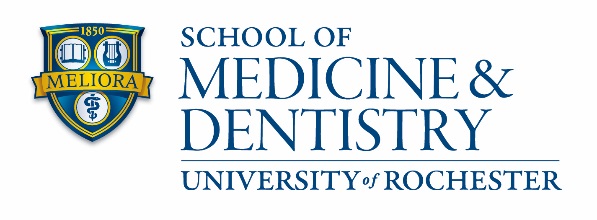 Anticipated Degree Completion_____________________________________________________________Advisor 						________________________________________________________Program Director_______________________________________________________________________________________SMD Registrar Signature				DateSubmit this completed form to Grad_Registrar@urmc.rochester.edu or Graduate Education and Postdoctoral Affairs, Box 316, Room G-9556. Name: URID:Degree and Program:Anticipated Term of Completion: